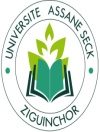 Centre de ressources virtuel de l’UniversitéAssane Seck de Ziguinchorhttp://www.rivieresdusud.uasz.sn--------------------------------FORMULAIRE DE DEPOT DE PUBLICATIONSNom : ………………………………………………………………………………………... Prénoms  :……………………………………………………………………………………. UFR  : …………………………………………………….……………………..…………….Département : …………………………………………………..……………………………... Adresse 	e-mail institutionnelle :………………………………………………………………Titre de la publication :……………...…………………………………………………………Date de publication :………………………………………… . ..………………………………. Mots-clés en français :………………………………………………………………………… Mots-clés en anglais :…………………………………………………………………………Par la présente, je déclare accepter que cette publication soit mise en ligne à travers le site http://www.rivieresdusud.uasz.sn, sous réserve du respect par les tiers de mes droits de propriété intellectuelle, notamment le fait de devoir être correctement cité et reconnu comme l'auteur, pour toute utilisation de mon travail.                                                                          Ziguinchor, le …………………..……Signature de l’auteurAdresse d’envoi des publications et des formulaires signés :buasz@univ-zig.sn 